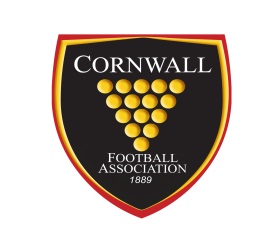 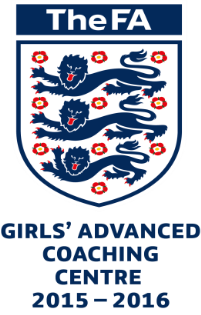 Cornwall FACoach Education Programme 2018/19Consent FormFA Course Name: _______________________________This form should only be completed by a parent/guardian:In the event that the above named person cannot be reached, please give one extra emergency contact name and number below:Does your son/daughter have any specific medical conditions requiring medical treatment and/or medication?  Yes/NoIf yes, please give details:												PTODoes your son/daughter suffer from any allergies?  Yes/NoIf Yes, give details:Please provide details of any medication being taken:Parental Consent (to be signed for participants under 18 years) In the event that my son is injured whilst attending one of Cornwall FA courses, I hereby give my consent for my son/daughter to receive medical attention.  I also give my consent for my son/daughter to appear in all photographs and videos (no names will be used) and these may be used on Cornwall FA social media pages.Signed………………………………................................  (Parent/Guardian) Print Name......................................................................Date.…………………………………………………………LEARNER’S NAME:LEARNERS DOB:LEARNER’S ADDRESS:POSTCODE:PARENT/GUARDIAN NAME:PARENT/GUARDIAN ADDRESS (if different from above) :POSTCODE:EMERGENCY TEL NOS:EMERGENCY TEL NOS: